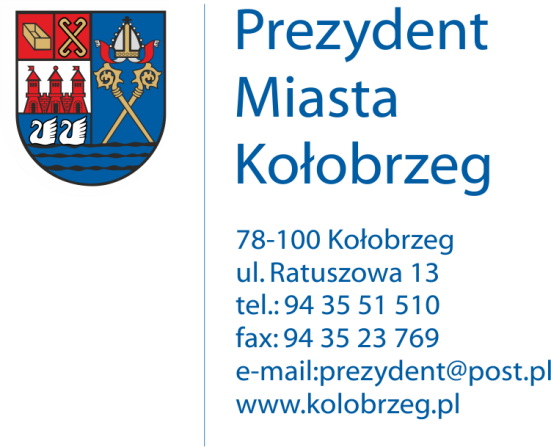 Kołobrzeg, 31.05.2017 r.UA.6733.10.2017.XIVOBWIESZCZENIENa podstawie:     art. 53 ust.1 ustawy z dnia 27 marca 2003 r. o planowaniu i zagospodarowaniu przestrzennym (j. t. Dz. U. z 2016 r. poz. 778 z późn. zm.) zawiadamiam o wszczęciu postępowania administracyjnego w sprawie wydania decyzji o ustaleniu lokalizacji inwestycji celu publicznego dla następującego zamierzenia inwestycyjnego:budowa z przebudową sieci kanalizacji sanitarnej w ul. Zdrojowej, Waszyngtona, Solnej, Bulwarze Marynarzy Okrętów Pogranicza, Frankowskiego na działkach  nr 117, 119, 120, 121 w obr. 4 i 2/6, 2/7, 5/2, 5/3, 69/3, 104/1, 104/2, 150/6, 150/12, 159/5, 159/8, 159/12, 159/14, 159/15 w obr. 12 w Kołobrzegu.Obwieszczenie wywiesza się na okres 14 dni.